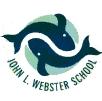 Webster Elementary School 2014-2015YEARBOOK ORDERSPre-order your yearbook now! Pay only $35 per copy! After Dec. 31st the price increases to $45 per copy.Pay by cash or check made out toWebster PTA and RETURN TO OFFICEName of Student(s):		___________________________________Room #(s) of Student(s):		___________________________________Total Yearbooks Requested:	___________________________________Total Price ($35.00 per copy):	___________________________________